Modules de la fuséeNez 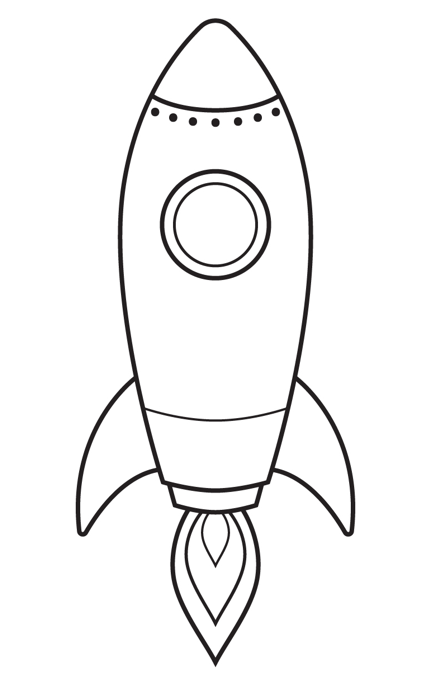 Aileron gaucheModule centralAileron droitRéacteur